ARTIKEL PENELITIANPENELITIAN DASAR INTERDISIPLINERTAHUN ANGGARAN 2018KAJIAN METABOLOMIK TANAMAN LANGKA ASLI INDONESIA YANG MEMILIKI AKTIVITAS TERHADAP SEL MURINE LEUKEMIA P-388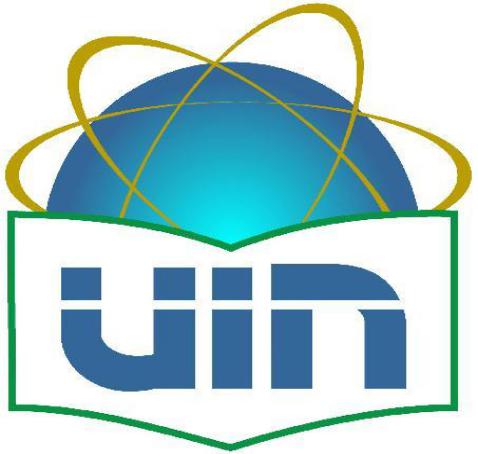 DISUSUN OLEH:Drs. Dede Sukandar, M.Si : KoordinatorTarso Rudiana, M.Si          : AnggotaPUSAT PENELITIAN DAN PENERBITAN (PUSLITPEN)LP2M UIN SYARIF HIDAYATULLAH JAKARTA2018